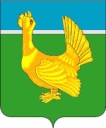 Администрация Верхнекетского района Управление по распоряжению муниципальнымимуществом и землей              636500, Россия, Томская область, Верхнекетский район, р.п.Белый Яр, пер. Банковский, 8Тел. (38258) 2-34-26,  факс (38258) 2-13-58Об утверждении плана проведения проверок сохранности и эффективности использования муниципального имущества муниципального образования Верхнекетский район Томской области     На основании Положения о порядке осуществления контроля за эффективностью использования и сохранностью муниципального имущества муниципального образования Верхнекетский район Томской области, утвержденного постановлением Администрации Верхнекетского района от 23.08.2018 №868, в целях эффективного использования муниципального имущества Утвердить план проведения проверок сохранности и эффективности использования муниципального имущества Муниципального образования Верхнекетский район Томской области на 2023 год (приложение 1).Создать комиссию для осуществления проверок сохранности и эффективности использования муниципального имущества Муниципального образования Верхнекетский район Томской области на 2023 год (приложение 2).Контроль за исполнением настоящего распоряжения оставляю за собой. И.о. начальника УРМИЗ Верхнекетского района                                     П.В. Лазарев Исп. П.В. Лазарев8(38258) 2-34-26Приложение 1к распоряжению УРМИЗ Верхнекетского района                                                                                                                                от «20» декабря 2022 года №56 План проведения проверок сохранности и эффективности использования муниципального имущества Муниципального образования Верхнекетский район Томской области на 2023 год Приложение 2к распоряжению УРМИЗ Верхнекетского района                                                                                                                                от «20» декабря 2022 года №56 РАСПОРЯЖЕНИЕ“20“ декабря 2022 г.          №56 УРМИЗ-2, Управ. Делами - 1 №п/пНаименование адрес объекта, подлежащего проверкеПланируемый срок осмотра1Снегоход «Тайга» Варяг 500, год производства машины 2021, МАУ «Культура»Март 2Сани «ВАНЕК – 400», год производства машины 2021, МАУ «Культура»Март3Нежилое здание, общей площадью 165,3 кв.м., адрес объекта: п. Дружный, ул. Набережная 1/1, МУП «Катайгинское»Март 4Нежилое здание, общей площадью 352,2 кв.м., адрес объекта: п. Центральный, пер. Гагарина, д. 5, МУП «Катайгинское»Март 5Автомобиль УАЗ-315195, идентификационный номер (VIN) ХТТ315195В0592149 год выпуска 2010, Администрация Катайгинского сельского поселенияМарт 6Ниссан X-TRAIL 2.0 Columbia, идентификационный номер (VIN) JN1TANT30U0132779, год выпуска 2007, Администрация Верхнекетского районаМай7Автомобиль ЗИЛ КО-510 Ш ZIL KO 510 (Грузовой цистерна) идентификационный номер (VIN) ХТZ433362R3390840, год выпуска 1995,  ООО «Комхоз»Май8Автомобиль ГАЗ 2705 грузовой фургон цельнометаллический, идентификационный номер (VIN) Х9627050060432569, год выпуска 2005, МУП «Комхоз»Май9Автомобиль Шевроле Нива, идентификационный номер (VIN) X9L21230040015468, год выпуска 2004, МУП «Комхоз»Май10Автомобиль специальный УАЗ-39623, идентификационный номер (VIN) XU629890070001573, год выпуска 2007, ООО «Комхоз»МайПредседатель комиссииТолмачёва А.С. – начальник УРМИЗ Верхнекетского района;Заместитель председателя комиссииЯкубов В.В. - главный специалист по муниципальному заказу УРМИЗ Верхнекетского района;СекретарьЛазарев П.В. - главный специалист по управлению муниципальной собственностью УРМИЗ Верхнекетского района;Члены комиссии:Лукина М.И. - главный бухгалтер УРМИЗ Верхнекетского района;Ипатова Т.Н. – ведущий специалист по муниципальному имуществу и закупкам УРМИЗ Верхнекетского района; Тимохин В.В. - специалист по земельным вопросам УРМИЗ Верхнекетского района;Чупина Н.Я. – Инженер-сметчик 1 категории МКУ «Инженерный центр» (по согласованию).